Odpowiedzi na pytania zadane przez Wykonawcę do zapytania ofertowego na zakup niszczarek do dokumentówPytanie 1 do niszczarki zał. Nr 1 - P3 ODDZIAŁ SPECJALNY ŻW MMCzy Zamawiający wymaga by niszczarki w zał. Nr 1 - P3 były wyposażone w jednoelementowe wałki tnące wraz z metalowymi separatorami?Uzasadnienie:Zamawiający w przedmiocie zamówienia - niszczarki w zał. nr 3 i 4 niszczarki P5 i P4 zapisał, iż urządzenie ma posiadać jednoelementowe wałki tnące odpowiadające za wieloletnie użytkowanie, ale w zał. nr 1 nie zastosował żadnych wymagań konstrukcyjnych dotyczącego rodzaju systemu tnącego zaoferowanych urządzeń. W chwili obecnej można zaoferować niszczarki posiadające niskiej jakości noże tnące wieloelementowe oraz jednoelementowe z zastosowaniem plastikowych separatorów, które są istotnym elementem odpowiadającym za prawidłowe oczyszczanie wałków tnących z ciętego materiału. Materiał wykonania owych elementów daje gwarancje precyzyjnej pracy urządzenia oraz jego wytrzymałości. Niszczarki tańsze posiadające watki wieloelementowe, produkowane są na dalekim wschodzie, posiadają technologię z plastikowymi dystansami oraz plastikowymi separatorami gdzie cena transakcyjna takich urządzeń wacha się od 300 do 1 500 PLN/netto, dodatkowo po okresie gwarancji części zamienne nie muszą być dostępne, natomiast jednoelementowy wałek tnący w całości wykonany jest z jednego elementu, trzpień i noże tnące to jedna całość a dodatkowo w takich urządzeniach dla precyzyjnego i nieawaryjnego działania powinno się stosować metalowe separatory odpowiadające za niezawijanie się materiału ciętego wokół watka tnącego. Ta technologia powoduje, iż urządzenia niszczące są niezwykle trwałe i odporne na uszkodzenia oraz charakteryzuje je wykonane z najwyżej jakości materiałów. W chwili obecnej taka technologia wykorzystywana jest przez wszystkich renomowanych producentów niszczarek na rynku tj. KOBRA, IDEAL, HSM, INTIMUS oraz DHALE. 
W związku z wysokimi wymaganiami stawianymi przez kupującego co do urządzeń prosimy o uściślenie zapisu wymagań konstrukcyjnych tak jak w zał. 3 i 4 i wymaganie zaoferowania niszczarek wyposażonych w jednoelementowe wałki tnące wraz z metalowymi separatorami dla zał. 1 niszczarki P3.Odpowiedź:Tak, Zamawiający wymaga by niszczarki w zał. Nr 1- P3 były wyposażone w jednoelementowe wałki tnące wraz z metalowymi separatorami.Pytanie 2 do niszczarki zał. Nr 1 - P3 ODDZIAŁ SPECJALNY ŻW MMCzy Zamawiający dopuści możliwość zaoferowania niszczarki, która posiada inny system oszczędności energii jak Energy Savings System?Uzasadnienie:Szanowni Państwo, są różne marki niszczarek oferujące podobne rozwiązania techniczne w tym tryby oszczędzania energii. Jedynie niszczarki jednej marki posiadają system oszczędności energii jak Energy Savings System. Np. firma HSM w niszczarkach o wskazanych parametrach, które Państwo chcecie kupić posiada system Eco Smart gwarantujący, iż po kilkunastu sekundach od czasu nieużywania urządzenie przechodzi na stand by, a zużycie energii w tym trybie jest na poziomie 0,1W. Pozostałe firmy mają jeszcze inne systemy oszczędności energii w trybie nieużywania. Szanowni Państwo w myśl ustawy o konkurencji i zrównoważonej odpowiedzialności zakupowej powinni zostać dopuszczeni inni oferenci poprzez możliwość zaoferowania urządzeń wyposażonych w inne systemy oszczędności energii bez ograniczenia do Energy Savings System, który jest rozwiązaniem stosowanym tylko przez jedną markę Fellowes. W związku z zaistniałym faktem prosimy o dopuszczenie możliwości zaoferowania niszczarek posiadających inne systemy oszczędzania energii.Odpowiedź: Tak, Zamawiający dopuszcza możliwość zaoferowania niszczarki, która posiada inny system oszczędności energii jak Energy Savings System.Pytanie 3 do niszczarki zał. Nr 1 - P3 ODDZIAŁ SPECJALNY ŻW MMCzy zamawiający dopuści możliwość zaoferowania niszczarki zał. Nr 1 - P3, która posiada kosz 
o pojemności min 501 oraz wejściem o szerokości min 310 mm, która ze względu na swoje gabaryty 
i ciężar musi być serwisowana w miejscu instalacji urządzenia tak samo jak niszczarki, które Państwo chcecie zakupić w pozostałych załącznikach?Uzasadnienie:Szanowni Państwo, opis przedmiotu zamówienia w zał. 1 wskazuje na preferowanie a nawet wskazanie modelu niszczarki Fellowes 225Ci, gdzie jest to jedyna niszczarka na rynku o parametrach duży kosz 601 (cała konkurencja ma 501), a do tego wąskie niepraktyczne wejście formatu A4, które odpowiada za zacinanie się urządzeń w wyniku zawijania się materiału po bokach. Szanowni Państwo w myśl ustawy o konkurencji i zrównoważonej odpowiedzialności zakupowej powinni zostać dopuszczeni inni oferenci poprzez możliwość zaoferowania urządzeń wyposażonych w kosz na poziomie 501, ale Zamawiający powinien zastanowić się nad wymogiem szerokiego wejścia min 310 mm, jak 
w pozostałych załącznikach z powodu wyeliminowania zacinania się materiału. W związku z zaistniałym faktem prosimy o dopuszczenie możliwości zaoferowania niszczarek posiadających kosz o pojemności min 501 oraz szerokość wejścia min 310 mm.Odpowiedź: Tak, Zamawiający dopuszcza możliwość zaoferowania niszczarki zał. Nr 1 - P3, która posiada kosz o pojemności min 50 l oraz wejściem o szerokości min 310 mm.Pytanie 4 do niszczarki zał. Nr 1 - P3 ODDZIAŁ SPECJALNY ŻW MMCzy Zamawiający dopuści możliwość zaoferowania niszczarki zał. 1 - P3, która ma inne rozwiązanie 
w zakresie bezpieczeństwa jak opisania w OPZ klapa bezpieczeństwa stosowana przez markę Fellowes Safe Sance, której opis zawarł w opisie przedmiotu zamówienia "zatrzymuje pracę w momencie dotknięcia szczeliny wejściowej przez ludzi lub zwierzęta"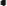 Uzasadnienie: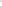 Szanowni Państwo, opis przedmiotu zamówienia w zał. 1 niszczarka P3 wskazuje na preferowanie urządzeń jednej marki Fellowes, gdzie tylko te urządzenia posiadają jako system zabezpieczenie przed wciągnięciem na wałki tnące materiału niepożądanego poprzez dotykową szczelinę Safe Sence. Np. firma HSM i Ideal, w niszczarkach o wskazanych parametrach posiada manualną ruchomą klapę/osłonę bezpieczeństwa przeciwdziałającą dostaniu się na wałki tnące materiałów niepożądanych, a firma Ideal ma również ruchomą klapę bezpieczeństwa jak HSM. Pozostałe firmy mają jeszcze inne klapy bezpieczeństwa zabezpieczające przed dostaniem się na wałki tnące materiałów niepożądanych. Szanowni Państwo w myśl ustawy o konkurencji i zrównoważonej odpowiedzialności zakupowej powinni zostać dopuszczeni inni oferenci poprzez możliwość zaoferowania urządzeń wyposażonych 
w inne rozwiązanie dla bezpieczeństwa w postaci ruchomej klapy. W związku z zaistniałym faktem prosimy o dopuszczenie możliwości zaoferowania niszczarek posiadających inne systemy bezpieczeństwa w postaci klapy/osłony bezpieczeństwa chroniącej operatorów na całej szczelinie podawczej przed wciągnięciem na wałki tnące materiałów niepożądanych.Odpowiedź:  Tak, Zamawiający dopuszcza możliwość zaoferowania niszczarki zał. 1 - P3, która ma inne rozwiązanie w zakresie bezpieczeństwa jak opisania w OPZ klapa bezpieczeństwa stosowana przez markę Fellowes Safe Sance, której opis zawarł w opisie przedmiotu zamówienia "zatrzymuje pracę 
w momencie dotknięcia szczeliny wejściowej przez ludzi lub zwierzęta"Pytanie 5 do niszczarki zał. Nr 1 - P3 ODDZIAŁ SPECJALNY ŻW MMCzy Zamawiający w zał. nr 1 niszczarka P3, dopuści do zaoferowania urządzenie niszczące w wyższym stopniu tajności P4?Uzasadnienie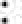 Szanowni Państwo Zarządzenie Ministra Obrony Narodowej nr 58/MON z dnia 11.12.2017 r.przedstawia cięcie P3 jako trzeci stopień tajności dla niszczenia papieru, natomiast klasa ochrony dla cięcia P3 to klasa ochrony 2 a nie 3. To wskazanie wynika z tego, iż uzyskiwany ścinek przy niszczarkach P3 dopuszcza zaoferowanie ścinka o powierzchni do 320 mm2 , więc przy zachowaniu szerokości ścinka 4 mm długość ścinka w tej klasie cięcia może wynosić aż 8 cm a to oznacza zerowe zabezpieczenie. Stopień cięcia P3 dopuszcza również zaoferowanie paska o szerokości max 2 mm, a długości nielimitowanej co również wyklucza wysoki stopień tajności. W związku z poczuciem odpowiedzialności za właściwe zabezpieczenie dokumentacji w Państwa Instytucji prosimy 
o możliwość zaoferowania niszczarki tnącej w ścinku min. P4, czyli o powierzchni max do 160 mm2. Wnosimy zatem o dopuszczenie do zaoferowania niszczarki tnącej w P4 wg wskazanego Rozporządzenia.Odpowiedź: Tak, Zamawiający dopuszcza możliwość zaoferowania urządzenia niszczącego dokumenty w wyższym stopniu tajności - P4.Pytanie 6 do niszczarki zał. Nr 1 - P3 ODDZIAŁ SPECJALNY ŻW MMCzy Zamawiający w zał. nr 1 niszczarka P3, dopuści możliwość zaoferowania urządzenia, które posiada poręczne worki na niszczony materiał?Uzasadnienie:Szanowni Państwo nawet przy koszu o pojemności 50 l mamy do czynienia w dużym ciężarem takiego kosza, dodatkowo zakup takiego kosza to bardzo wysoki koszt. W związku z powyższym wnosimy by Zamawiający dopuścił możliwość dopuszczenia urządzenia posiadającego w standardzie worki plastikowe o wskazanej pojemności, wytrzymałe i dostosowane do takich ciężarów zamiast kosza.Odpowiedź: Tak, Zamawiający dopuszcza możliwość zaoferowania urządzenia, które posiada poręczne worki na niszczony materiał.Pytanie 7 do niszczarki zał. 1 - P3 ODDZIAŁ SPECJALNY ŻW MMCzy Zamawiający w zał. nr 1 niszczarka P3, dopuści możliwość zaoferowania urządzenia, które posiada gwarancję na całe urządzenie na 3 lata?Odpowiedź: Tak, Zamawiający dopuszcza możliwość zaoferowania urządzenia, które posiada gwarancję na całe urządzenie na 3 lata.Pytanie 8 do niszczarki zał. 1 – P3 ODDZIAŁ SPECJALNY ŻW MMCzy Zamawiający w pozycji zał. Nr 1 wymaga, aby zaoferowane urządzenia posiadały silnik indukcyjny przystosowany do pracy ciągłej przez minimum 4 godziny?Uzasadnienie: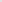 Zamawiający w opisie zamieścił wysokie wymagania. W zakresie parametrów urządzenie to jak
i pozostałe niszczarki europejskie takie jak Kobra, Ideal, Eba posiadają w standardzie silniki indukcyjne przystosowany do pracy ciągłej poprzez min 9 h. Niestety Zamawiający pominął zapis o jakości silnika 
i nie sprecyzował, długości cyklu pracy ciągłej i w chwili obecnej można zaoferować urządzenia chińskie gdzie moc silnika może być wyrażona w innej technologii np. silnika szczotkowego i tym samym niszczarka może być przystosowana do pracy ciągłej przez np. 3 min. Obecnie uznaje się iż niszczarki przystosowane do pracy ciągłej są po co najmniej kilku godzinach pracy. W związku z powyższym prosimy o określenie dla niszczarki z załącznika nr 1, czasu pracy ciągłej dla modeli na minimum 4 h.Odpowiedź: Tak, Zamawiający wymaga, aby zaoferowane urządzenia posiadały silnik indukcyjny przystosowany do pracy ciągłej przez minimum 4 godziny.Pytanie 1 do niszczarki zał. Nr 3 i Nr 4 CENTRUM SZKOLENIA ŻWCzy Zamawiający w pozycji zał. Nr 3 i Nr 4 wymaga, aby zaoferowane urządzenia posiadały silnik indukcyjny przystosowany do pracy ciągłej przez minimum 4 godziny?Uzasadnienie:Zamawiający w opisie zamieścił wysokie wymagania. W zakresie parametrów urządzenie to jak 
i pozostałe niszczarki europejskie takie jak Kobra, Ideal, Eba posiadają w standardzie silniki indukcyjne przystosowany do pracy ciągłej poprzez min 9 h. Niestety Zamawiający pominął zapis o jakości silnika 
i nie sprecyzował, długości cyklu pracy ciągłej i w chwili obecnej można zaoferować urządzenia chińskie gdzie moc silnika może być wyrażona w innej technologii np. silnika szczotkowego i tym samym niszczarka może być przystosowana do pracy ciągłej przez np. 3 min. Obecnie uznaje się iż niszczarki przystosowane do pracy ciągłej są po co najmniej kilku godzinach pracy. W związku z powyższym proszę o określenie dla niszczarki z załącznika Nr 3 czasu pracy ciągłej dla modeli na minimum 4 h.Odpowiedź: Zamawiający w wymaganiach eksploatacyjno – technicznych w zapisie dotyczącym silnika przystosowanego do ciągłej pracy, zgadza się na określenie dla niszczarek czasu pracy ciągłej przez minimum 4 godziny.Pytanie 1 do niszczarki zał. Nr 2 - P5 SZKOŁA PODOFICERSKA ŻW MMCzy Zamawiający w zał. 2 - niszczarka P5, dopuści możliwość zaoferowania urządzenia, które niszczy dokumenty papierowe, spinacze, zszywki oraz karty plastikowe z wyłączeniem płyt CD?Uzasadnienie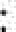 Ponieważ Zamawiający podał stopień bezpieczeństwa dla niszczonych płyt CD I DVD do 30 mm2, usunięcie wskazanych parametrów byłoby zasadne. Obniżenie wymogu niszczenia jedynie do dokumentów papierowych, kart plastikowych spowoduje możliwość zaoferowania profesjonalnych urządzeń znacznie tańszych w cenie ok. 3 000 zł netto/szt. Przy pozostawieniu aktualnych zapisów przez Zamawiającego koszt takiego urządzenia wynosić będzie aż 10 000 pln netto/szt. i będzie to urządzenie duże a nie z koszem 501. Wnosimy zatem o dopuszczenie do zaoferowania urządzenia niszczącego papier, karty plastikowe, spinacze oraz zszywki w ścinku o rozmiarze maksymalnym 30 mm2 
z wyłączeniem niszczenia płyt CD.Odpowiedź: Zamawiający wyraża zgodę na dostawę niszczarek o zaproponowanych parametrach.Pytanie 2 do niszczarki zał. Nr 2 - P5 SZKOŁA PODOFICERSKA ŻW MMCzy Zamawiający dopuści możliwość zaoferowania niszczarki zał. 2 – P5, która posiada wejście 
o szerokości min 310 mm?Uzasadnienie: Szanowni Państwo, opis przedmiotu zamówienia w zał. Nr 2 niszczarka dopuszcza możliwość zaoferowania urządzenia z wąskim niepraktycznym wejściem formatu A4, które odpowiada za zacinanie się urządzeń w wyniku zawijania się materiału po bokach. W związku z zaistniałym faktem prosimy o dopuszczenie możliwości zaoferowania niszczarek posiadających szerokość wejścia min 310 mm.Odpowiedź: Zamawiający wyraża zgodę na dostawę niszczarek o zaproponowanych parametrach.Pytanie 3 do niszczarki zał. Nr 2 – P5 SZKOŁA PODOFICERSKA ŻW MMCzy Zamawiający w pozycji zał. Nr 2 wymaga, aby zaoferowane urządzenia posiadały silnik indukcyjny przystosowany do pracy ciągłej przez minimum 4 godziny?Uzasadnienie:Zamawiający w opisie zamieścił wysokie wymagania. W zakresie parametrów urządzenie to jak 
i pozostałe niszczarki europejskie takie jak Kobra, Ideal, Eba posiadają w standardzie silniki indukcyjne przystosowany do pracy ciągłej poprzez min 9 h. Niestety Zamawiający pominął zapis o jakości silnika 
i nie sprecyzował, długości cyklu pracy ciągłej i w chwili obecnej można zaoferować urządzenia chińskie gdzie moc silnika może być wyrażona w innej technologii np. silnika szczotkowego i tym samym niszczarka może być przystosowana do pracy ciągłej przez np. 3 min. Obecnie uznaje się iż niszczarki przystosowane do pracy ciągłej są po co najmniej kilku godzinach pracy. W związku z powyższym proszę o określenie dla niszczarki z załącznika Nr 2 czasu pracy ciągłej dla modeli na minimum 4 h.Odpowiedź: Zamawiający wyraża zgodę na dostawę niszczarek o zaproponowanych parametrach.